ПРОЄКТ                                                                                        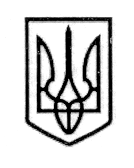 У К Р А Ї Н А СТОРОЖИНЕЦЬКА МІСЬКА РАДА ЧЕРНІВЕЦЬКОГО РАЙОНУ ЧЕРНІВЕЦЬКОЇ ОБЛАСТІВИКОНАВЧИЙ КОМІТЕТР І Ш Е Н Н Я 23 квітня 2024 року                                                                                      № ____                                                                                                          Відповідно до Закону України «Про місцеве самоврядування в Україні», Кодексу цивільного захисту України, на виконання листа Державної екологічної інспекції Карпатського округу від 02.04.2024 року № 01-02/1562 «Щодо посилення заходів за дотримання пожежної безпеки та природоохоронного законодавства», враховуючи Протокольне засідання Державної комісії з питань техногенного-екологічної безпеки та надзвичайних ситуацій від 13.03.2024 року № 1, з метою посилення заходів щодо запобігання та протидії масовим пожежам лісів, торфовищ, і сільськогосподарських угідь у пожежо-небезпечний період 2024 року на території Сторожинецької міської територіальної громади,   ВИКОНАВЧИЙ КОМІТЕТ МІСЬКОЇ РАДИ ВИРІШИВ:1. Усім лісокористувачам та установам природно-заповідного фонду на території Сторожинецької міської територіальної громади, старостам старостинських округів та с. Ропча Сторожинецької міської ради, в межах своїх компетенції, вжити відповідні заходи щодо запобігання та протидії, а саме:1.1. посилити заходи щодо запобігання та протидії масовим пожежам лісів, сільгоспугідь, торфовищ, спалювання сухої природної рослинності, в тому числі водно-болотної рослинності, сухостою та сміття на територіях і об’єктах природно-заповідного фонду та інших територіях, що перебувають у користуванні; Продовження рішення виконавчого комітету Сторожинецької міської ради від 23 квітня 2024 року № ____1.2. не допускати спалювання стерні, луків, пасовищ, ділянок із степовою, водно-болотною та іншою природною рослинністю, рослинності або її залишків та опалого листя у смугах відводу автомобільних доріг і залізниць, у парках, інших зелених насадженнях та газонів у населених пунктах;1.3. провести до відповідності у лісових масивах інженерних протипожежних заходів, зокрема створення та оновлення мінералізованих смуг, протипожежних розривів, штучних водойм, лісових доріг. Провести ремонт спостережних веж, очищення лісових масивів від захаращень;1.4. привести до готовності пожежні підрозділи в т.ч. МПО (ДПО) до оперативного реагування на пожежі та загорання. Утримувати в робочому стані пожежні автомобілі, мотопомпи, техніки пристосованої для пожежогасіння, укомплектованості працівників, забезпечення обладнання, інвентарем, засобами зв’язку та паливно-мастильним матеріалами;1.5. заборонити розведення багать у лісових масивах і рекреаційних зонах (крім спеціально облаштованих місць і обладнаних територій зеленого відпочинку), а також випалювання стерні, сухої рослинності та сміття на землях лісового фонду, торфовищах, сільськогосподарських угіддях, лісосмугах, заплавах річок та вздовж доріг.1.6. на період високого та надзвичайно високого класів пожежної небезпеки встановити тимчасові обмеження щодо відвідування населенням лісових масивів, лісопаркових зон, в’їзду до них автотранспортних засобів, проведення лісозаготівельних та інших пожежо-небезпечних робіт у лісових масивах, а також полювання;1.7. вживати заходи для ліквідації стихійних сміттєзвалищ побутових і виробничих відходів, насамперед тих, що розташовані у лісових масивах, лісосмугах, на сільськогосподарських угіддях, торфовищах і прилеглих до них територіях;1.8. організувати в лісових масивах очищення просік і протипожежних масивів від захаращень та підліску, облаштування доріг для проїзду пожежної техніки та місць збору води для гасіння;1.9. провести санітарні рубки дерев та очищення від них шляхів вздовж основних доріг з метою забезпечення проїзду транспорту;1.10. налагодити співпрацю з представниками Районного управління ГУ ДСНС у Чернівецькій області та з дільничними відділення поліції № 1                       (м. Сторожинець) ЧРУП ГУНП в Чернівецькій області, офіцерами громади, щодо встановлення фактів пожежі у лісових масивах та екосистемах й притягнення до відповідальності винних осіб за випалювання стерні, сухої рослинності та Продовження рішення виконавчого комітету Сторожинецької міської ради від 23 квітня 2024 року № ____сміття, притягнення до відповідальності осіб, які причетні до створення стихійних сміттєзвалищ;1.11. активізувати із залученням засобів масової інформації роз’яснювальну роботу серед населення, підприємств, установ та організацій різних форм власності щодо заборони спалювання на сільгоспугіддях, присадибних ділянках і приватних територіях сухої рослинності та недопущення розпалювання вогню в лісових масивах і лісопаркових зонах;1.12. оперативно інформувати підрозділи ДСНС та Сторожинецьку міську раду про пожежі і загоряння у екосистемах та у разі потреби – своєчасне залучення до гасіння лісокористувачів, служб цивільного захисту та власників угідь.    2. Відділу документообігу та контролю (М. БАЛАНЮК) забезпечити оприлюднення рішення на офіційному веб-сайті Сторожинецької міської ради Чернівецького району Чернівецької області.3. Дане рішення набуває чинності з моменту оприлюднення.  4. Організацію виконання даного рішення покласти на інспектора з питань надзвичайних ситуацій та цивільного захисту населення і території Сторожинецької міської ради (Д. МІСИКА). 5. Контроль за виконанням цього рішення покласти на першого заступника Сторожинецького міського голови Ігоря БЕЛЕНЧУКА.         Сторожинецький міський голова                                            Ігор МАТЕЙЧУКВиконавець:Інспектор з питань НС та ЦЗ населення та території                                                      Дмитро МІСИК               Перший заступник міського голови                                Ігор БЕЛЕНЧУКЗаступник міського голови з питаньцифрового розвитку, цифровихтрансформацій, цифровізації та зоборонних питань                                                             Віталій ГРИНЧУКНачальник відділу організаційної та кадрової роботи                                   Ольга ПАЛАДІЙ  Начальник юридичного відділу                                       Олексій КОЗЛОВ Уповноважена особа з питань запобігання та виявлення корупції у Сторожинецькій міській раді                                         Максим МЯЗІННачальник  відділудокументообігу та контролю                                            Микола БАЛАНЮКПро заходи щодо попередження виникнення  пожеж на території Сторожинецької    міської територіальної громади у пожежо-небезпечний весняно-літній  період  2024 рокуПогоджено:Секретар міської радиДмитро БОЙЧУК